GUARDERIA - NURSERY - ESCUELA INFANTIL – LLAR D’INFANTS – KINDERGARDENCHIQUI LA VILAKINDERGARTEN (0-3 year)For 4 months-old babies to 3 year-oldStaff is trained to maintain a warm and friendly approach, looking for children to respond positively to their surroundings and to benefit from being treated as an individual.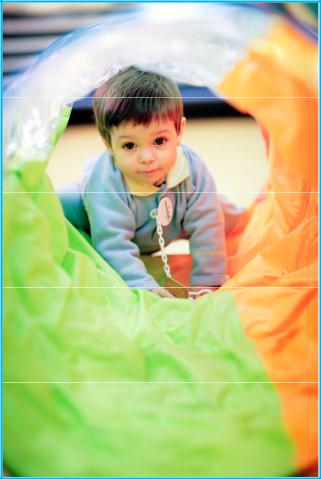 The baby room is cosy and has low-level support equipment to allow babies to pull themselves up as they learn to walk. The toddler room is an ideal environment to support learning and resources and activities are set out to allow the children space to move freely.The equipment, smart boards and sensory development children’s development and transition onto ‘big school’ rooms.toys, are a huge advantage for in the nursery and pre-school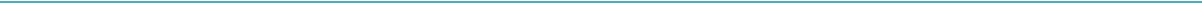 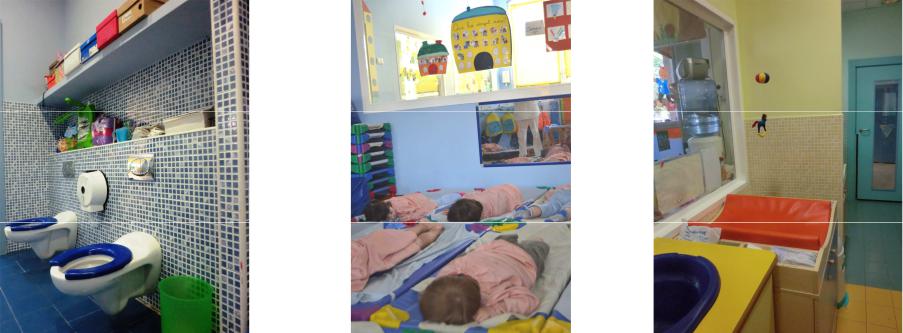 Chiqui La VilaGUARDERIA - NURSERY - ESCUELA INFANTIL – LLAR D’INFANTS – KINDERGARDENCHIQUI LA VILACAMPUS (3 to 6 years-old)“Casal” Days.Children really enjoy the day participating in very varied activities: arts and craft, games and songs, puppets, excursions, beach, etc. according to the age of the group and the season.Opening hours: 7h30-19h (August: 8h-18h).* For students enrolled in the nursery, the “Casal” is included in the monthlyfee of the school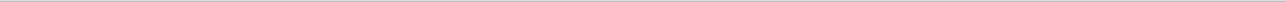 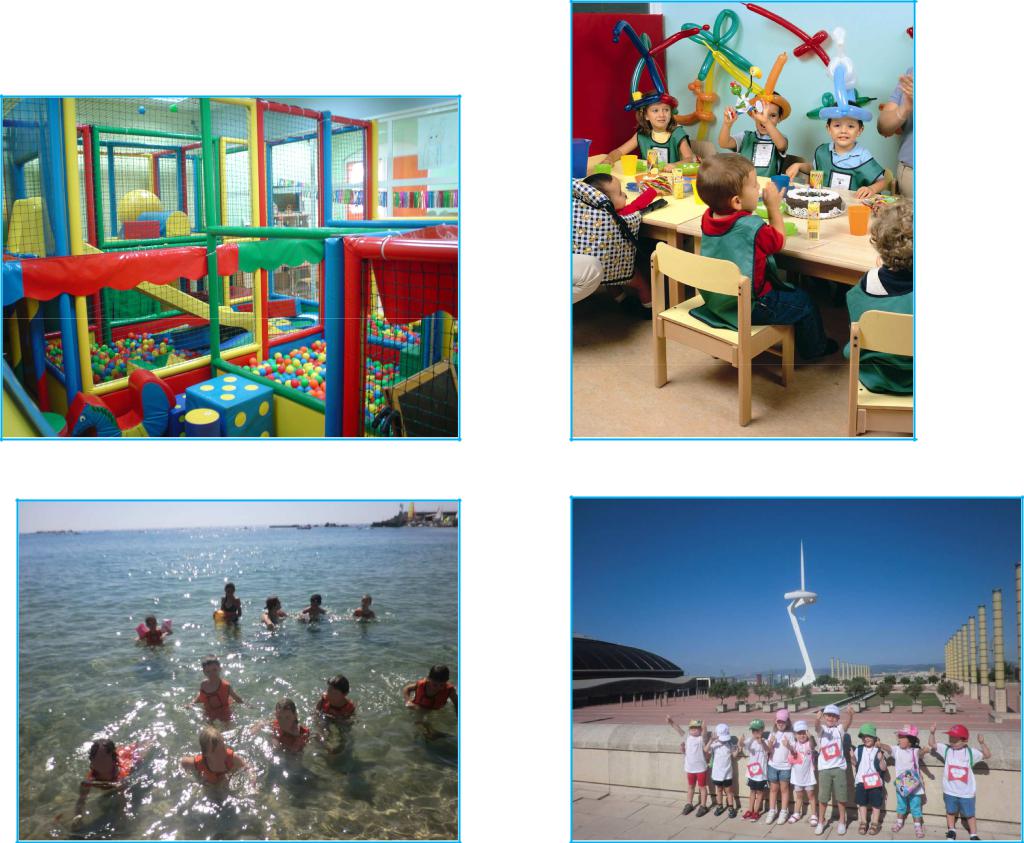 Chiqui La VilaGUARDERIA - NURSERY - ESCUELA INFANTIL – LLAR D’INFANTS – KINDERGARDENCHIQUI LA VILA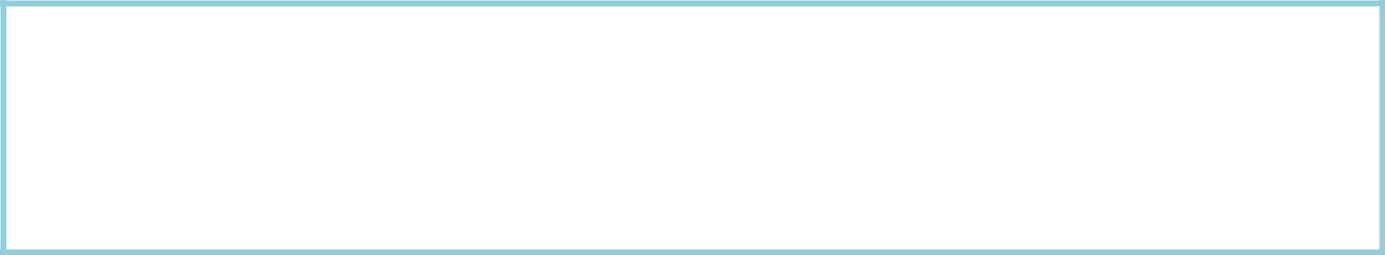 SPECIAL OFFER FORPRBB STAFF10% discountFull day (breakfast, lunch & snack - home made food included): 9h-17h = 35€-10%= 31,50€Spare hours: 5€/hourSpare lunch: 9€Breakfast or snack: 2,5€Contact for further information:Contact Chiquitin : Ivette (tel. 93 221 9579 or email: lavila@chiquitin.es)SUBJECT TO AVAILABILITY OF POSTS IN THE KINDERGARTENOther services: evening or weekend babysitterIn order to benefit from this condition you have to request a work certificate in your institution.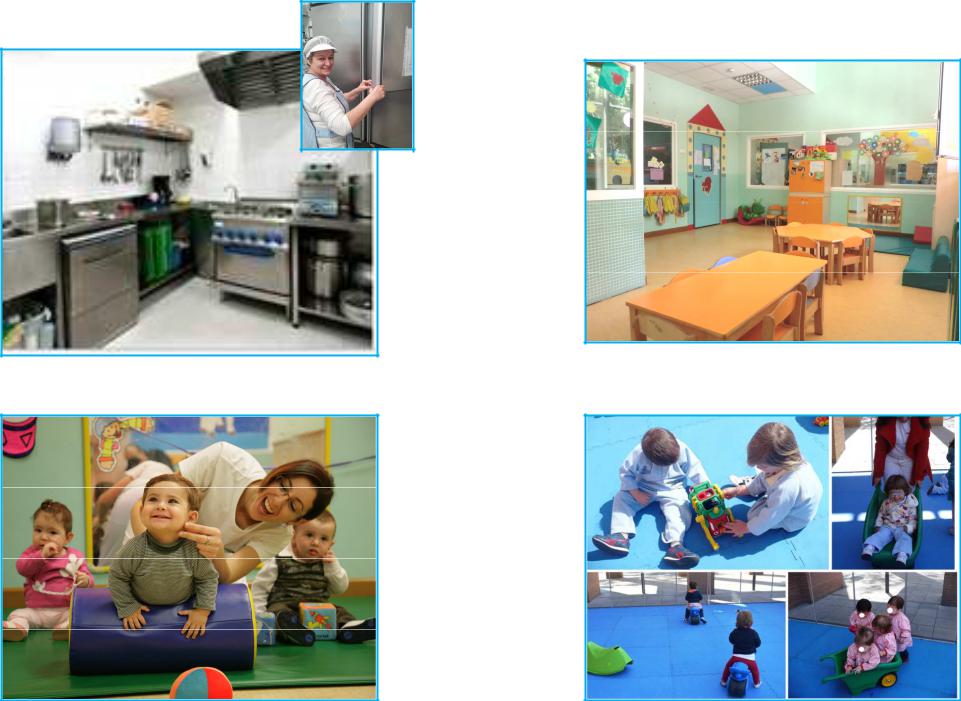 Chiqui La VilaGUARDERIA - NURSERY - ESCUELA INFANTIL – LLAR D’INFANTS – KINDERGARDENCHIQUI LA VILAWhere is Chiqui La Vila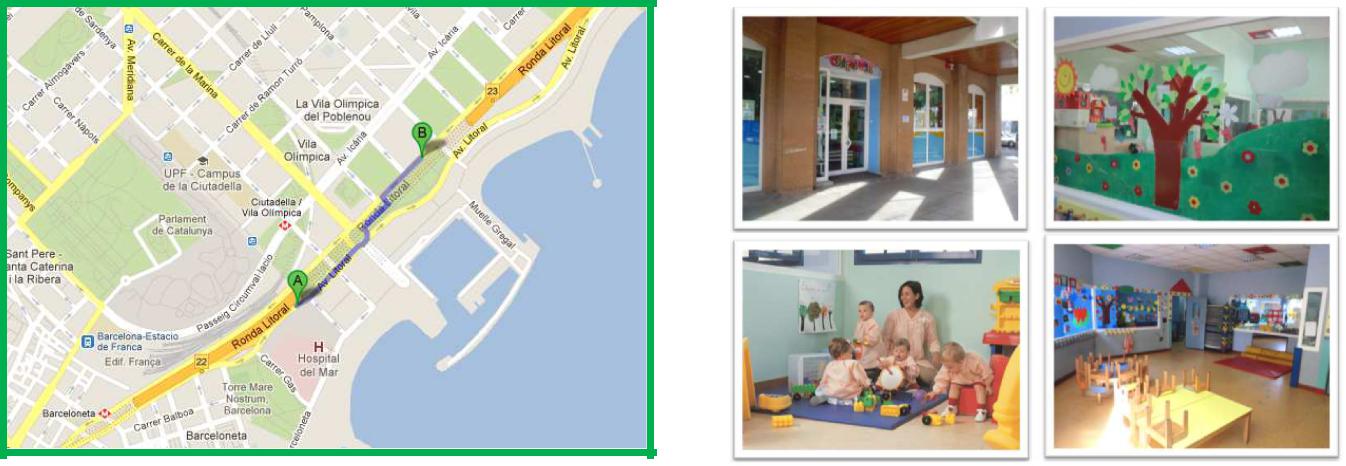 A : PRBBB : Chiqui La VilaContact for further information:	Contact PRBB: Elvira López (tel. 93 316 00 11)Contact Chiqui: Ivette (tel. 93 221 9579)*Offer for each of the seven independent research organisations located in the PRBB:IMIM (Institut de Recerca de l’Hospital del Mar),Dept. de Ciències Experimentals i de la Salut (CEXS-UPF),Centre de Regulació Genòmica (CRG),Centre de Medicina Regenerativa de Barcelona (CMRB),Centre de Recerca en Epidemiologia Ambiental (CREAL),Institut de Biologia Evolutiva (IBE: CSIC-UPF),Fundació Pasqual Maragall (FPM) 2009,Consorci PRBB,**Chiquitin La Vila has all the educational, sanitarian and environmental licenses of the Generalitat de Catalunya.**Chiquitin La Vila is subsidized by the Generalitat de Catalunya since 2009. Chiqui La VilaGUARDERIA - NURSERY - ESCUELA INFANTIL – LLAR D’INFANTS – KINDERGARDENCHIQUI LA VILARegistration FormNAME:Last name:Birthday:Address:Cellphone:Full name mother:Full name father: Email: Allergies/ food intolerance: (Justified by a medical certificate of the pediatrician)Comments:Schedule:Date:Payment will be made on site the same day. Required documentation:Copy of the vaccines certificatesBirth certificatePassport-size photoCopy pf the parents/guardians and people authorized to pick them up or ID cardInternational health insuranceWe recommend bringing a bag with everything that the baby/child might need: diapers, baby wipes, feeding bottle or small bottles, spare clothes, pacifier, cream etc.Everything has to have the name of the child in order to avoid any loss.I ……………………………..…with ID …………………….. hereby authorize the Chiquitin La Villa Centre to:Take pictures with my child for internal use onlyAdminister an antipyretic to my child if the fever should exceed 38º and if necessary take him/her to a hospital or Primary Health Care CenterI hereby acknowledge the above today (date): ………………..(day)………………………(month)……(year)The Centre reserves the right to modify or cancel the activity subject on the minimum number of children.Chiqui La VilaScheduleScheduleScheduleSchedule7h307h30ArrivalsArrivalsArrivalsArrivals9h309h30BreakfastBreakfastBreakfastBreakfast10h10hActivities, playtimeActivities, playtimeActivities, playtimeActivities, playtime11h30/12h11h30/12hLunchLunchLunchLunch13h-…13h-…Siesta timeSiesta timeSiesta timeSiesta time15h15hActivities, playtimeActivities, playtimeActivities, playtimeActivities, playtime15h30/16h15h30/16hsnacksnacksnacksnack… -19h… -19hPlaytimePlaytimePlaytimePlaytimewww.escuelachiquitin.comc/ Salvador Espriu nº71, localmail: lavila@chiquitin.esSalida playa del C.Comercial Centre La Vilatel. 93 221 95 7908005 Barcelona –Vila Olímpicawww.escuelachiquitin.comc/ Salvador Espriu nº71, localmail: lavila@chiquitin.esSalida playa del C.Comercial Centre La Vilatel. 93 221 95 7908005 Barcelona –Vila Olímpicawww.escuelachiquitin.comc/ Salvador Espriu nº71, localmail: lavila@chiquitin.esSalida playa del C.Comercial Centre La Vilatel. 93 221 95 7908005 Barcelona –Vila Olímpicawww.escuelachiquitin.comc/ Salvador Espriu nº71, localmail: lavila@chiquitin.esSalida playa del C.Comercial Centre La Vilatel. 93 221 95 7908005 Barcelona –Vila Olímpicawww.escuelachiquitin.comc/ Salvador Espriu nº71, localmail: lavila@chiquitin.esSalida playa del C.Comercial Centre La Vilatel. 93 221 95 7908005 Barcelona –Vila Olímpica